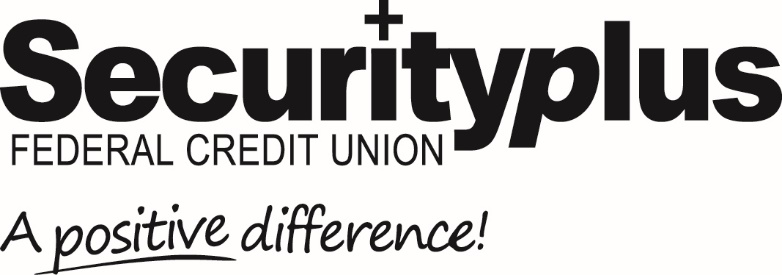 For Release:  Immediate                                      Contact: Lisa Allender                                                                                 410-281-6248                                                                                Lisa.Allender@securityplusfcu.org  Securityplus Federal Credit Union Promotes Two Key LeadersWindsor Mill, MD (March 8, 2021) Securityplus Federal Credit Union is pleased to announce the promotion of Ulrica Rawlings to Vice President, Human Resources & Facilities, and Floretta Sharpless to Vice President, Risk Management. “Both Urlica and Floretta are an integral part of the Executive Team, and each is being recognized for their exceptional leadership and contributions in managing their areas to ensure the continuing growth and sustainability of the Credit Union,” stated Brett Noll, CEO of Securityplus Federal Credit Union.  Rawlings who joined the staff of the Credit Union in 2004, has worked in several roles in employee training and human resources, leading to her prior position as AVP Human Resources & Facilities. Her present responsibilities include strategic planning, payroll, benefit, compensation, EEO & Affirmative Action, workforce law, compliance & ethics, and oversight of all facilities and training and development.Urlica holds certification as a Professional in Human Resources and Senior Professional in Human Resources and is affiliated with the Chesapeake Human Resource Association, The MD|DC Credit Union Association, and The Association for Talent Development, World at Work and Predictive Index.  Floretta Sharpless started her career with Securityplus FCU in 2005 as Loans Operation Manager, changing to compliance as an officer, then becoming the director and AVP of Risk Management. She oversees all areas of risk management including enterprise risk and vendor risk management, compliance, fraud, embezzlement and theft, and bond insurance coverage. Floretta also leads several committees including for the Credit Union’s diversity, equality and inclusion program.Sharpless holds Master’s Degree in Administration Management from Bowie State University and a Masters of Business Administration with a concentration in IT Security Management from Strayer University. Floretta is an active member of the African American Credit Union Coalition and is a mentor in the mentor program. She also participates in the Credit Union industry’s Capital Area Compliance Roundtable, regional BSA Roundtable, Fraud & Security Roundtable, and Diversity, Equality and Inclusion Practitioner Network.        Securityplus Federal Credit Union is a $450+ million, not-for-profit, member-owned, full service financial institution with six branches. Founded in 1938, Securityplus is one of the largest credit unions in Maryland, with over 34,000 members in the greater Baltimore community. For more information on Securityplus history, upcoming events, products and services, and more, visit securityplusfcu.org. # # # #